031 NARAVNA IN CELA ŠTEVILA031D Številski sestaviNAVODILA ZA DELOPri učenju uporabljaj učbenik Vega 1, i-učbenik za matematiko v 1. letniku gimnazije. Do učbenika dostopaš na povezavi https://eucbeniki.sio.si/vega1/index.html.Preberi besedilo, odgovori na vprašanja in reši naloge na straneh 153-155, 156-157. Povzetek zapiši v zvezek.S pomočjo povzetka na strani 160 dopolni svoj povzetek v zvezku.Reši naloge na straneh 161-162.Naloge 2, 3, 4 (za oceno 2)Naloge 1, 5, 10 (za oceni 3 ali 4)Nalogo 15 (za oceno 5)SAMOVREDNOTENJEVir nalog: Vega 1, i-učbenik za matematiko v 1. letniku gimnazij031 NARAVNA IN CELA ŠTEVILA031D Številski sestaviNa osnovi ugotovitev pri samovrednotenju dopolni spodnjo tabelo.Izdelaj načrt: kdaj, kje in kako boš usvojil vsebine, ki jih še ne obvladaš.Pretvarjam med desetiškim in dvojiškim številskim sestavom.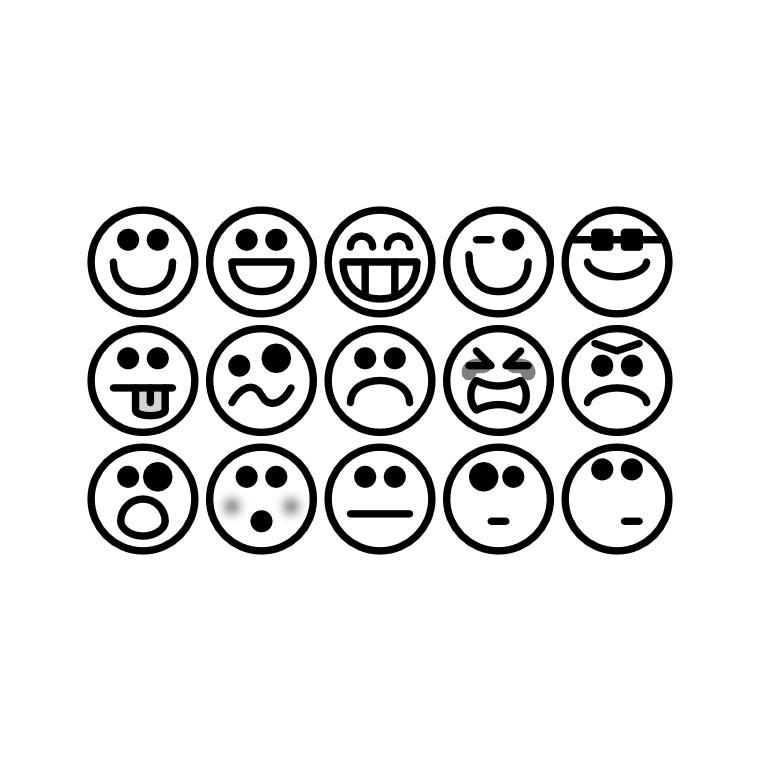 Primera nalog:Število  zapiši v desetiškem številskem sestavu.Prvih petnajst naravnih števil zapiši po dvojiško in opazuj zapise. Ugotovi vzorec, po katerem se spreminjajo ničle in enke. Kdaj so zapisi enomestni, dvomestni, trimestni? Ali znaš odgovoriti splošno?Primera nalog:Število  zapiši v desetiškem številskem sestavu.Prvih petnajst naravnih števil zapiši po dvojiško in opazuj zapise. Ugotovi vzorec, po katerem se spreminjajo ničle in enke. Kdaj so zapisi enomestni, dvomestni, trimestni? Ali znaš odgovoriti splošno?Primera nalog:Število  zapiši v desetiškem številskem sestavu.Prvih petnajst naravnih števil zapiši po dvojiško in opazuj zapise. Ugotovi vzorec, po katerem se spreminjajo ničle in enke. Kdaj so zapisi enomestni, dvomestni, trimestni? Ali znaš odgovoriti splošno?Primera nalog:Število  zapiši v desetiškem številskem sestavu.Prvih petnajst naravnih števil zapiši po dvojiško in opazuj zapise. Ugotovi vzorec, po katerem se spreminjajo ničle in enke. Kdaj so zapisi enomestni, dvomestni, trimestni? Ali znaš odgovoriti splošno?DOBRO ZNAM …TEŽAVE IMAM …KDAJ? KJE?KAKO?